Health and WellbeingIn 2022 we are focusing on the positives!It is important to start each day with a positive thought as this thought can stay with us for the rest of the day. Focussing on the positives can make us feel happier and calmer. Can you add to our list of positive affirmations? Share these with others, helping to make their day a little brighter too.Here is one from Miss McColl … I am unique!Primary 5Weekly Homework TasksWeek beginning 10.1.22Personal ReadingTry to spend 10-15 minutes every night reading your Library book.NessyLogin to Nessy 2-3 times per week using the QR code or follow the link.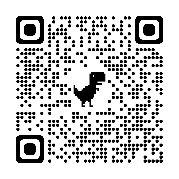 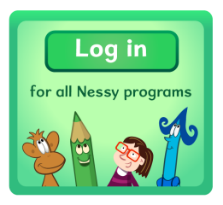 Topic*You will have 2 weeks to complete this.This week we will start our new Scotland topic.Your task:Research the life of Robert Burns using digital technologies and share what you learn creatively.Search for images online to enhance your research and include them in your work. You may want to:Create a posterMake a PPTWrite a reportDesign a collage/modelMake a timeline/storyboard/comic stripGive a presentation & recordPerform a puppet showWrite a diary entryCompose a rap/songCompose a text message dialogueCreate a fact fileWork can be emailed to me at:eamegan.mccoll@glow.sch.ukMultiplication & DivisionAccess Topmarks using the QR code or follow the link to practise multiplication and division facts each night.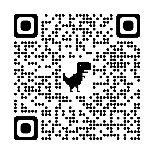 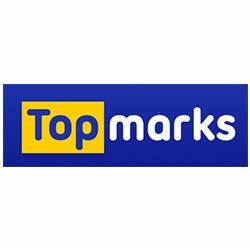 NumeracyComplete pages 1 and 2 of your Maths Activity BookletContinue to work your way through current allocations on Active Learn